Anexo 1Declaración Jurada simpleYo……………………………………………………………………………. Rut……………………………..Domiciliado en calle ……………………………………………………cuidad y comuna de ……………………………………En mi calidad de autor y/o compositor del tema ………………………………………………………………………………Declaro y acepto conocer las bases del festival “Un canto a la Pincoya” en su primera versión, así también acepto cumplir con el reglamento descrito en ellas y la colaboración solicitada para mi participación.—————————————————————Nombre y firma postulante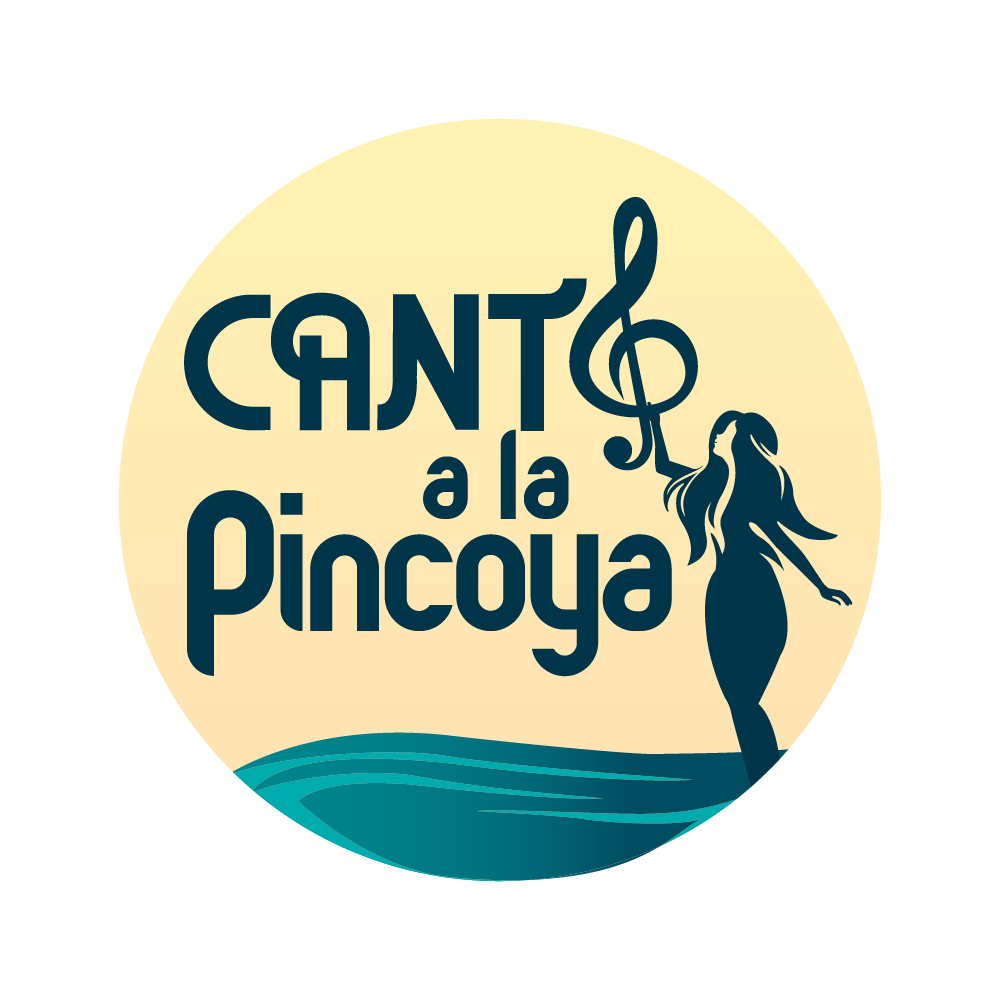 Anexo 2                                       Ficha de Inscripción participantesNOMBRE COMPLETO AUTOR O COMPOSITOR:NOMBRE INTÉRPRETE O INTÉRPRETES:SEUDÓNIMO:DIRECCIÓN:NÚMERO DE CONTACTO:EMAIL: